Серова Мария ЮрьевнаУчитель начальных классов МБОУ СОШ №1Г. ТарусаПроверочная работа «Природные зоны  России» 4 классВариант 1Фамилия_____________________________________________________________________1. О какой природной зоне идёт речь?До самого горизонта раскинулась холмистая равнина, покрытая снегом. На ней не было видно ни деревца, ни кустарника. Тишина и безлюдье кругом. Лишь вдали виднелось стадо оленей, да снег скрипел под полозьями нарт.Ответ: ________________________________2. Рассели животных по природным зонам, соединив стрелкой животное и зону обитания.3. Узнай растение по описанию, подпиши название. Поставь над картинкой номер описания.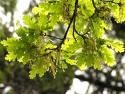 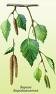 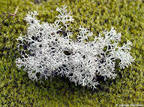 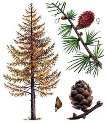 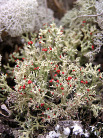 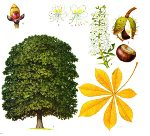 Это растение похоже на накипь или на корочку, растёт на валунах и скалах.Ответ: _____________________	У этого растения могучий ствол, огромная крона, красивые резные листья, а плодами любят кормиться кабаны, белки , мыши.Ответ: _____________________4. Природная зона арктических пустынь расположена....а) на островах Тихого океанаб) на островах Индийского океанав) на островах Северного Ледовитого океана.5.В Арктике для растений и животных а) суровые условияб) комфортные условия.6.Большое скопление птиц на скалах называют а) «птичьи базары»б) «птичьи рынки».7.Зона тундры расположена ....а) севернее арктических пустыньб) южнее арктических пустынь8.Главное занятие коренного населения тундры....а) рыболовствоб) оленеводствов) земледелие.9.Укажи верную цепь питания:а) растения — лемминги — полярные совыб) комары, мошки — полярные куропатки — песцы в) растения — кречеты — волки.10.В тайге растут:а) пихты, ели, лиственницыб) дубы, сосны, елив) берёзы, липы, лиственницы. 11. Экологические проблемы лесной связаны....а) с неумеренной охотой и браконьерством, вырубкойб) с неблагоприятными погодными условиямив) с участившимися лесными пожарами12. Зона степей расположена на ..... нашей страны:а) севере                  б) востоке                   в) юге.13.К степным птицам относятся ....а) белые журавли, краснозобые казарки, розовые чайкиб) ястребы, кедровки, сойкив) журавли-красавки, дрофы, пустельги.14.В степи по вине человека появились следующие экологические проблемы.....а) вырубка, загрязнение бытовым мусором, браконьерство, неограниченное заготовление древесиныб) распашка земель, неумеренный выпас скота, браконьерствов) загрязнение поверхности нефтью, браконьерство, неограниченный выпас оленей.15. Какое растение встречается в пустыне?а) верблюжья колючкаб) ирисв) берёзаПроверочная работа «Природные зоны России» 4 класс2 вариантФамилия _________________________________________________________1.О какой природной зоне идёт речь?С приближением лета с каждым днём становится жарче. Лучи горячего солнца выпивают последнюю воду из почвы и растений. Вот проносится горячий суховей. И нет уже цветов, нет яркой травы – пожелтела, выгорела, будто огонь опалил её: остались только травы с тонкими листьями.Ответ: _________________________________ 2.Рассели животных по природным зонам, соединив стрелкой животное и зону обитания.3.Узнай растение по описанию, подпиши название. Поставь над картинкой номер описания.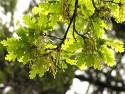 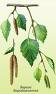 1. Это таёжное дерево имеет негниющую древесину, в отличие от своих сородичей полностью раздевается на зиму.      Ответ: _____________________ 2. Это растение за год вырастает на толщину спички, похоже на миниатюрный кустарник, является пищей для северных оленей.Ответ: ______________________4.Территория Арктики .... а) густо заселена людьмиб) не имеет коренного населения.5.В ледяной зоне растут ....а) кедры, берёзы, черёмухаб) лишайники, мхи, полярные макив) бузина, орешник, айва.6.Для защиты природы арктической зоны приняты следующие меры:а) для птиц и животных завозятся корм и рыба, запрещено движение судов по Северному морскому путиб) полярники делают во льду проруби для ныряния моржей, тюленей, расчищают поверхность островов от снега, освобождая мхи и лишайникив) ограничен отлов рыбы, запрещена охота на редких животных, взяты под охрану «птичьи базары».7.В тундре ....а) ярко выражены все четыре времени года, одинаковые по продолжительностиб) длинная суровая зима и жаркое летов) длинная суровая зима и короткое прохладное лето.8.К тундровым растениям относятся....а) верблюжья колючка, саксаул, кактусб) карликовая ива, мох-ягель, черникав) кедр, осина, пальма.9.Тундровый заповедник расположен .... а) на полуострове Ямалб) на полуострове Таймырв) на Кольском полуострове.10.В Красную книгу занесены следующие животные лесной полосы:а) овцебык, морж, розовая чайкаб) краснозобая казарка, кречет,стерхв) зубр, амурский тигр, утка-мандаринка.11.На территории зоны лесов расположен заповедник:а) Таймырский б) Кандалакшский в) Приокско-Террасный г) остров Врангеля.12.Характерный признак зоны степей — это ....а) сплошной травянистый растительный покровб) отсутствие сплошного растительного покровав) обилие мхов, лишайников, кустарников.13.Для растений степи характерны.....а) стелющиеся корни, крупные листьяб) длинные корни, мясистые стебли, листья-колючкив) корни-луковицы, узкие тонкие листья или толстые мясистые стебли.14.Какая из цепей питания характерна для степи:а) ежевика — лемминг — песецб) водоросли — рачки — сайка — гагаркав) растения — заяц-беляк — рысьг) зерно — суслик — орёл-беркут.15.Какое животное люди назвали "кораблем пустыни"?а) сайгакаб) джейранав) верблюдаКитБогомолКосуляЛосьАрктическая пустыняСубтропикиТундраСтепиЗона лесовПустыниЛеммингКобылкаСеверный оленьТупикРысьСусликСеверный оленьДельфинАрктическая пустыняСубтропикиТундраСтепиЗона лесовПустыниГлухарьУшастый ёжЖук-скарабейТюлень